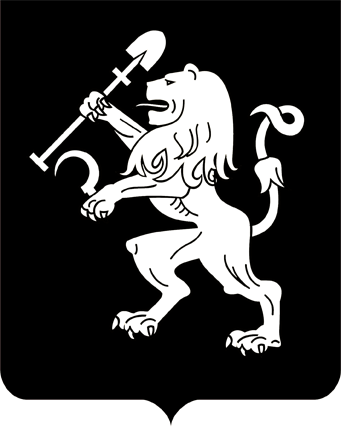 АДМИНИСТРАЦИЯ ГОРОДА КРАСНОЯРСКАРАСПОРЯЖЕНИЕО внесении изменения в распоряжение администрации городаот 04.09.2018 № 320-рВ связи с изменениями в кадровом составе администрации города, руководствуясь статьями 41, 58, 59 Устава города Красноярска:1. Внести изменение в приложение 2 к распоряжению администрации города от 04.09.2018 № 320-р «О создании инвестиционного совета при Главе города Красноярска», изложив его в редакции согласно приложению к настоящему распоряжению.2. Настоящее распоряжение опубликовать в газете «Городские  новости» и разместить на официальном сайте администрации города.Глава города                                                                                 С.В. ЕреминПриложениек распоряжениюадминистрации городаот____________№__________«Приложение 2к распоряжениюадминистрации городаот 04.09.2018 № 320-рСОСТАВинвестиционного совета при Главе города Красноярска26.05.2020№ 174-рЕремин С.В.–Глава города Красноярска, председатель           совета;Антипина И.Р.–заместитель Главы города – руководитель департамента экономической политики и инвестиционного развития, заместитель председателя совета;Харинская Н.М.–заместитель руководителя департамента  экономической политики и инвестиционного развития администрации города – начальник отдела инвестиционного развития, секретарь совета;Мухин Н.В.–заместитель руководителя департамента         городского хозяйства администрации города по инженерной инфраструктуре;Боргояков П.М.–директор МАУ «Центр содействия малому          и среднему предпринимательству» (по согласованию);Бурцев С.Г.–генеральный директор ООО «Красноярский металлургический завод» (по согласованию);Бухарова Е.Б.–директор Института экономики, управления и природопользования Сибирского федерального университета (по согласованию); Васильев М.Г.–директор координации программ развития Сибирского федерального университета           (по согласованию);Васильева З.А.–директор Института управления бизнес-процессами и экономики Сибирского федерального университета (по согласованию);Волков М.В.–руководитель управления архитектуры адми-нистрации города;Галеев Р.Г.–генеральный директор АО «НПП «Радиосвязь», председатель Красноярского регионального отделения Союза машино-           строителей России, председатель Союза          товаропроизводителей и предпринимателей Красноярского края (по согласованию);Гайнутдинов Р.И.–генеральный директор ООО «Термит»               (по согласованию);Геращенко С.М. –директор Института архитектуры и дизайна  Сибирского федерального университета             (по согласованию);Герретсен К.Т.М.–генеральный директор ООО «Хенкон           Сибирь» (по согласованию);Годованюк А.И.–заместитель Главы города – руководитель департамента транспорта;Голубь Г.В.–заместитель руководителя департамента гра-достроительства администрации города;Граматунов А.С.–генеральный директор АО «Агентство развития бизнеса и микрокредитная организация» (по согласованию);Демидов В.П.–председатель Союза промышленников                 и предпринимателей Красноярского края               (по согласованию);Дягилев М.В.–генеральный директор ОАО «Красноярский завод цветных металлов им. В.Н. Гулидова» (по согласованию);Инжутов И.С.–директор Инженерно-строительного института Сибирского федерального университета (по согласованию);Иришкин М.М.–исполняющий обязанности исполнительного директора КГАУ «КРИТБИ» (по согласованию);Кудерко Е.И.–председатель правления Фонда развития  Сибири (по согласованию);Курьянов Е.Ю.–управляющий директор АО «РУСАЛ Красноярск» (по согласованию);Ларионов П.А.–первый заместитель генерального директора ОАО КЗХ «Бирюса» (по согласованию);Литвинчук А.Ю.–заместитель технического директора –          начальник отдела патентно-информацион-ного обеспечения, новой техники и инноваций  АО «Красноярский машиностроительный  завод» (по согласованию);Максимова И.В.–исполнительный директор Сибирской ассоциации гостеприимства (по согласованию);Нощик А.И.–генеральный директор ООО «СИАЛ»                 (по согласованию);Павлович Н.Н.–заместитель Главы города – руководитель департамента муниципального имущества            и земельных отношений;Первухин М.В.–директор Политехнического института              Сибирского федерального университета              (по согласованию);Сенченко К.В.–депутат Красноярского городского Совета депутатов (по согласованию);Сиваев А.В.–генеральный директор ООО «Красный Яр» (по согласованию);Синников С.И.–учредитель ООО «Вариант-999» (по согласованию);Смирнов Н.А.–директор по работе с государственными           органами АО «Полюс Красноярск» (по согла-сованию);Солнцев Д.В.–заместитель председателя Сибирского банка – управляющий Красноярским отделением           № 8646 ПАО Сбербанк (по согласованию);Урбанович О.А.–заместитель Главы города – руководитель департамента социального развития;Шагеев Р.М.–президент Центрально-Сибирской торгово-промышленной палаты (по согласованию);Шаталов Б.Б.–генеральный директор ООО «КПМ А-2»           (по согласованию);Ярошенко С.А.–индивидуальный предприниматель (по согла-сованию).».